Drogi pierwszoklasisto, witam Cię serdecznie w kolejnym dniu domowej nauki. Pamiętaj, aby pracować systematyczniei nie odkładać pracy "na jutro".Wszystkie zadania wykonuj bardzo starannie!Piątek 27.03.2020r.Edukacja polonistyczna.Zadanie 1Podręcznik strona 34-35 (niebieska papuga )Zadanie ustne: Wyszukaj w tekście 10 wyrazów, które zawierają dwuznak ch, Ch.  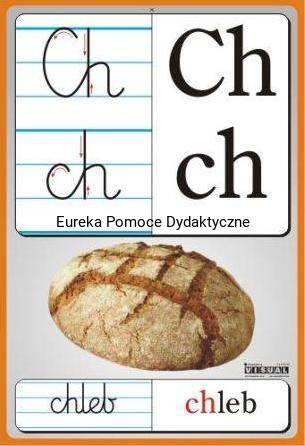 PAMIĘTAJ!!!!Dwuznak to znak składający się z dwóch składników, najczęściej dwóch liter, w języku polskim dwuznakami które do tej pory poznaliśmy są: sz, cz, ch,  za pomocą dwóch liter oznaczamy jedną głoskę!Zadanie 2Odszukaj w tekście strona 34-35 zdanie mówiące o tym, czyje fotografie znalazł Hubert w albumie. Przeczytaj to zdanie. Zadanie 3 Podziel wyrazy na sylaby, głoski i litery. Uzupełnij tabelkę według wzoruchmurychomikchodnikchłopieccichochłodnychustkasamochódprzykład: chmury-   chmu-ry , (2 sylaby)	   ch-m-u-r-y (5głosek) 	c-h-m-u-r-y (6liter)chomikZadanie 4Przyjrzyj się, jak zapisuje się dwuznak ch,Ch.Obejrzyj  filmik z zapisem dwuznaku ch, Ch. Ćwiczenia w pisaniu najpierw wykonaj w powietrzu i na blacie stolika.https://www.youtube.com/watch?v=pC_RfXxhZFg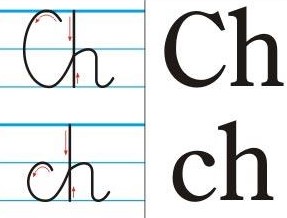 Zadanie 5Napisz w zeszycie po jednej linijce :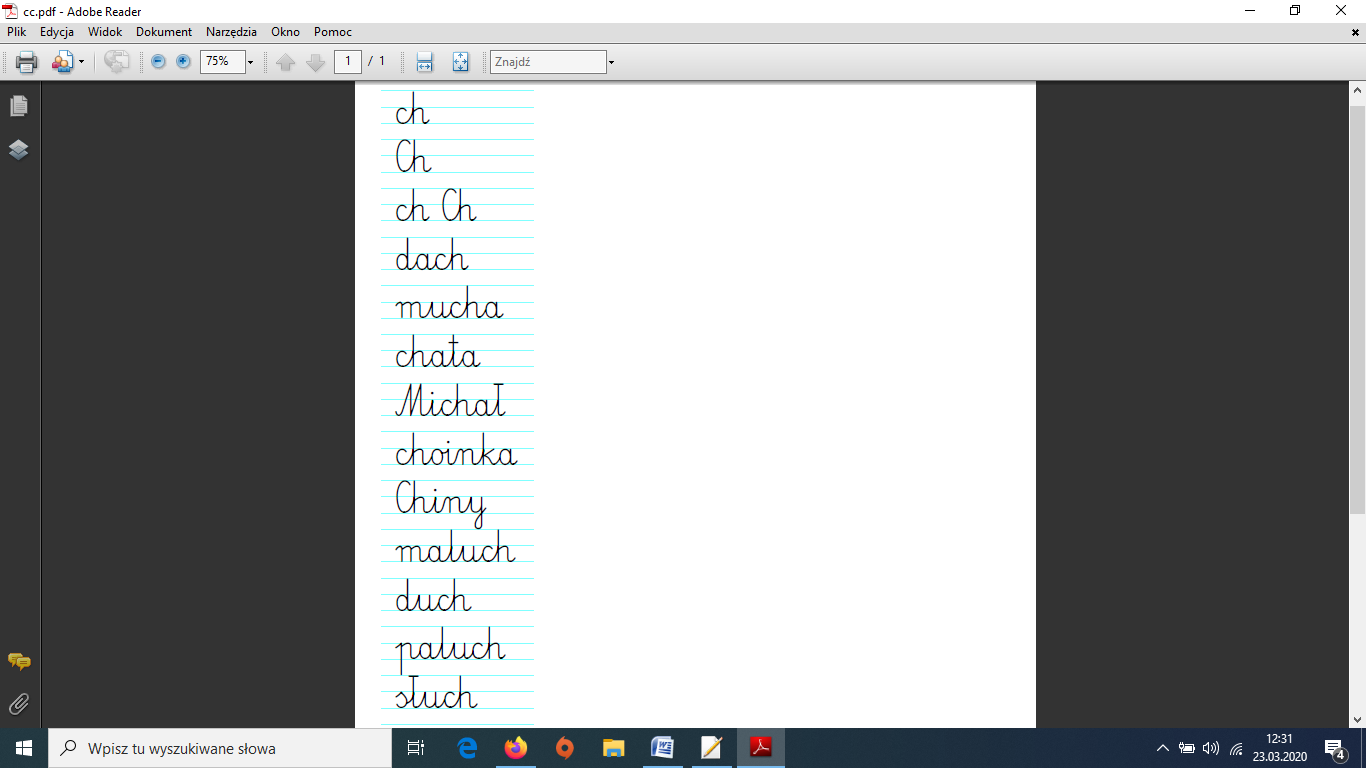 Pamiętaj o prawidłowym łączeniu liter !Zadanie 6Zeszyt ćwiczeń (biała papuga) strona 29. Wykonaj zadania na stronie 29.Brawo !!!!Teraz zrób sobie przerwę Mamy już wiosnę! Jeśli masz możliwość - wyjdź na podwórko i poszukaj oznak wiosny! Pobaw się lub pogimnastykuj się! Po odpoczynku wracaj do pracy. :)Edukacja społeczna.Zadanie 1.Podręcznik (niebieska papuga) strona 36. Wysłuchaj czytanego przez rodzica wiersza „Potwór ekologiczny” (str. 36). Odpowiedz na pytania znajdujące się pod tekstem. Zadanie 2.Zeszyt ćwiczeń (biała papuga) strona 30-31. Wykonaj zadania 1,2,3,4 strona 30-31.Edukacja plastyczno-techniczna: Wybierz sobie jedno zadanie i je wykonaj  Zadanie 1. Narysuj potwora ekologicznego i wymyśl do niego imię. Zadanie 2.„Pożeracz baterii” – wykonaj przestrzenną formę plastyczno-techniczną zgodnie z instrukcją.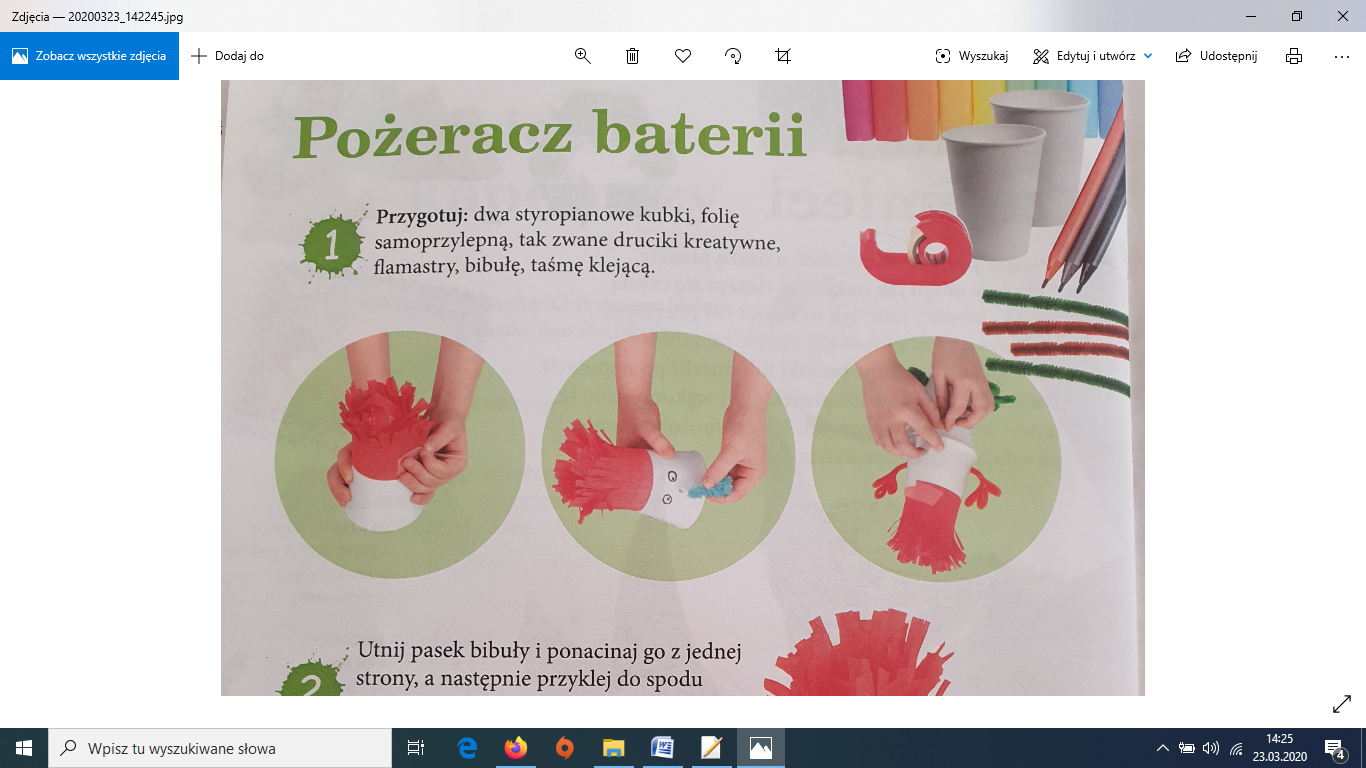 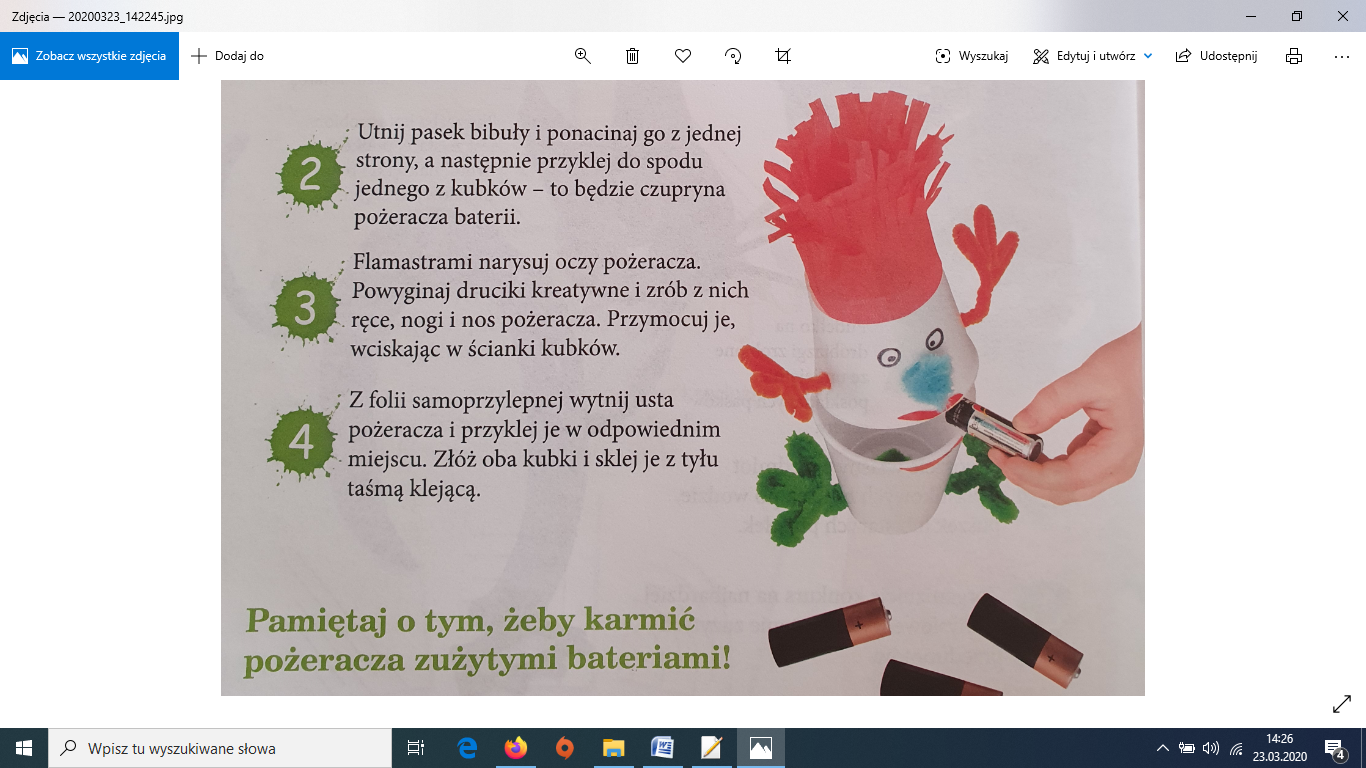 Edukacja matematyczna.Zadanie 1Obejrzyj filmik „Nauka zegara dla dzieci” https://www.youtube.com/watch?v=_Ty2bbbsXbE Zadanie 2https://www.matzoo.pl/klasa1/ktora-godzina_6_344https://www.matzoo.pl/klasa1/wybierz-zegar_6_345Wejdź w linki następnie  sprawdź swoją umiejętność odczytywania godzin na zegarze. Miłej zabawy  Powodzenia Przeczytaj minimum trzy razy wybraną czytankę z końca podręcznika polonistycznego.  Liścik do dzieci 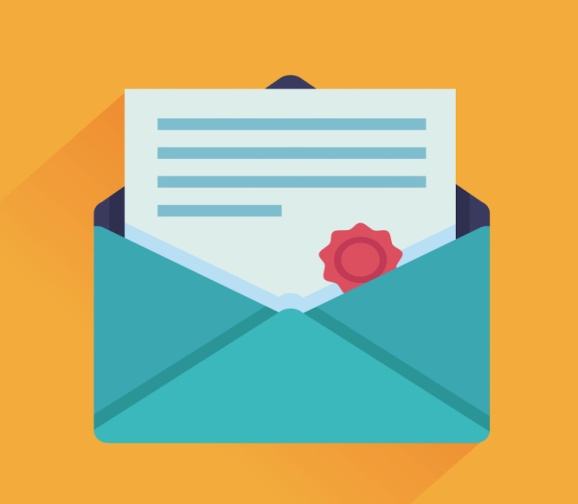 BRAWO !!!!!Kolejny dzień nauki w domu za nami Jestem z Was dumna. Mam nadzieję, że zadania wykonywaliście w spokoju ( bez krzyku, płaczu, buntu). Podziękujcie rodzicom za ich poświęcony czas                            i cierpliwość. Zasłużyliście na wolne przed nami weekend  Dwa dni bez nauki jupii  Do usłyszenia w poniedziałek!!! Życzę Wam i Waszym rodzicom cudownego, spokojnego weekendu! 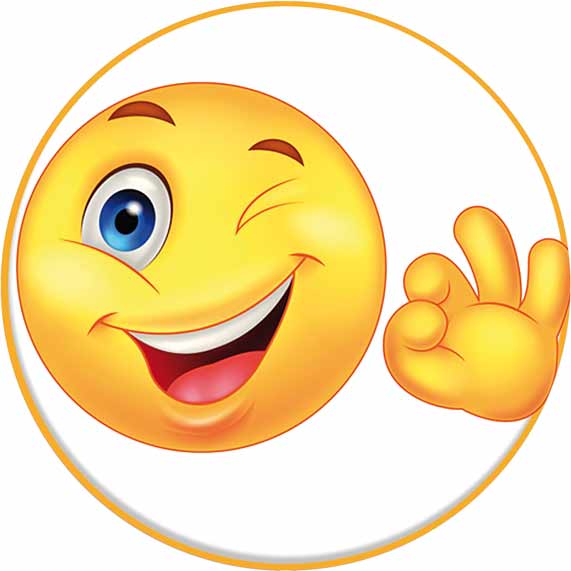 Milena Ruta Proszę o zdjęcie tylko zadania z edukacji plastyczno-technicznejsylabygłoskiliterychmury256chomikchodnikchłopieccichochłodnychustkasamochód